Tri-County Early College2019-2020Admissions Application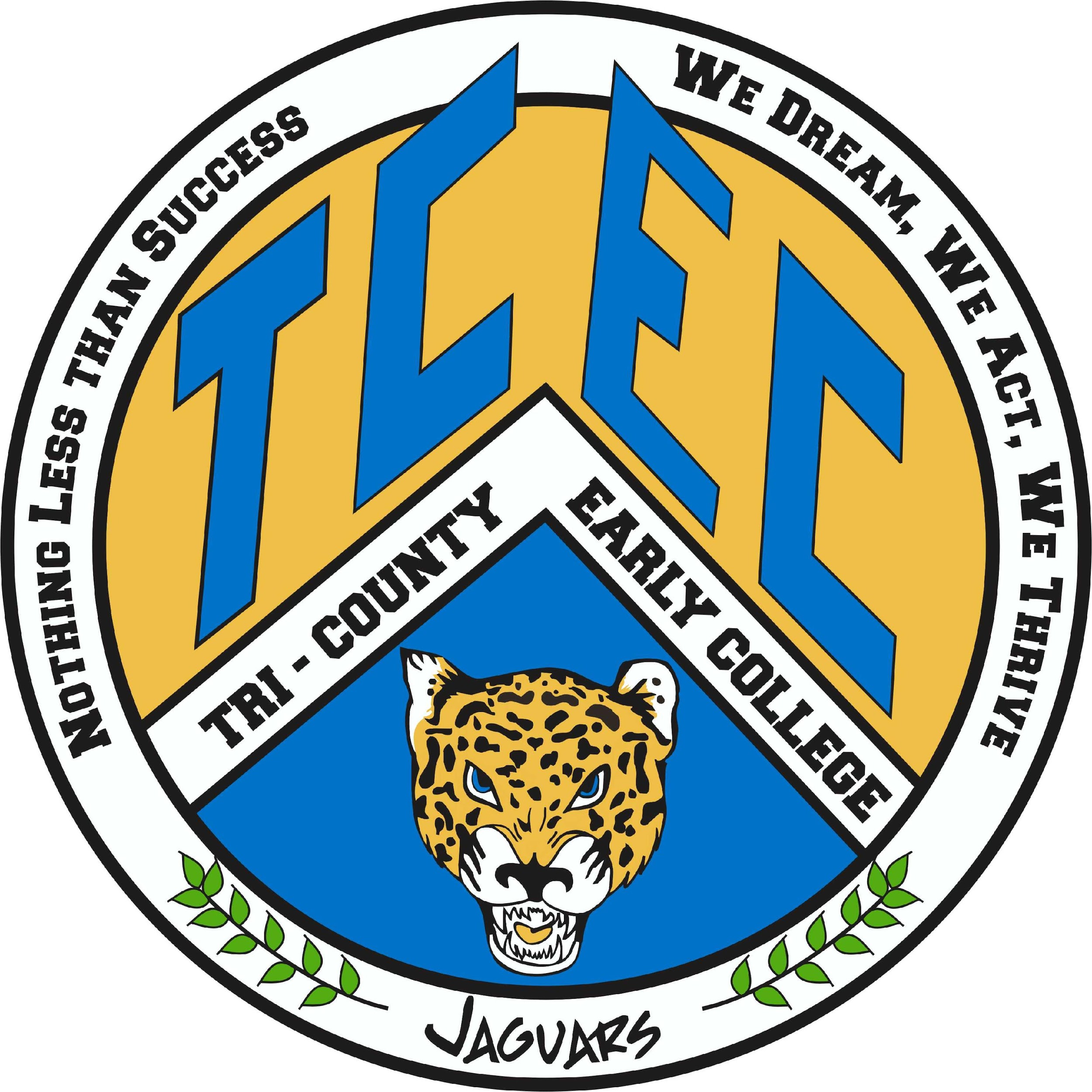 A Partnership betweenCherokee & Clay County Schools and Tri-County Community CollegeTRI-COUNTY EARLY COLLEGEHelpful Tips and Instructions for Completing the ApplicationWe’re so excited that you have chosen to apply to Tri-County Early College! Completion of the student application is the first step to participating in this exciting, innovative high school experience. The following admissions checklist will help guide you through this process-please read and follow these steps carefully:􀀁 Obtain or download a paper copy and read the entire application carefully BEFORE completing any information.􀀁 Complete the APPLICATION in black or blue ink.􀀁 Two recommendations are required as a part of your application packet. These must be returned to you in a sealed envelope with the signature of the person completing the recommendation written across the seal. Please provide the following individuals with a recommendation form:􀀁 Your 8th grade language arts teacher􀀁 Your 8th grade math teacher􀀁 Write a draft STUDENT STATEMENT on a separate sheet of paper and proofread it carefully before writing your final copy on the application.􀀁 Ask your PARENT OR LEGAL GUARDIAN to write his or her statement on your application. It is okay if they want to write a draft and then write their final copy on the application.􀀁 Remember to SIGN YOUR PART of the application and make certain that your PARENT OR LEGAL GUARDIAN SIGNS the parent section of the application.􀀁 When all pages of your application are completed, and the two recommendation forms have been returned to you, GIVE your completed APPLICATION packet to your SCHOOL COUNSELOR NO LATER THAN 8:00 A.M. ON THURSDAY, MARCH 7, 2019. INCOMPLETE APPLICATIONS WILL NOT BE REVIEWED FOR ADMISSION TO TRI-COUNTY EARLY COLLEGE.􀀁 Please DO NOT WAIT until the last minute to complete your application.􀀁 Once your counselor has received your application, (s)he will complete the Recommendation Form for counselor or principal and add the items from the Counselor/Principal Checklist to your packet. Application packets including your academic history and attendance summary may be sent or delivered from your counselor to Tri-County Early College beginning March 8, 2019.  All applications are due by Friday, March 15, 2019.􀀁 After all applications are received and reviewed, eligible students will be notified by phone or mail to schedule parent and student interviews.If you have any questions, please feel free to contact Tri-County Early College at 835-4318.TRI-COUNTY EARLY COLLEGE2019-2020To: Prospective Tri-County Early College Applicants, Parents and Guardians:Congratulations on considering Tri-County Early College (TCEC) for your high school program! Before completing the application, we ask that you give careful consideration to the information below to determine if TCEC is the most suitable educational experience for you. In completing the application, please make special note of the expectations you and your child will be agreeing to if he or she is accepted into TCEC.History:Tri-County Early College (TCEC), on the campus of Tri-County Community College, was established in 2006 as a collaborative effort between the Cherokee County School System and Tri-County Community College. The program was part of Governor Easley’s Learn and Earn Initiative which was established to reduce dropout rates and increase college-going rates. Tri-County Early College graduated its first class in 2010.  TCEC will maintain a population of no more than 200 students allowing frequent opportunities for individual participation and personalized attention from faculty and staff.Students in grades 9-13 will be offered not only the opportunity to earn a high school diploma and meet university entrance requirements, but they will also take college courses for which they may receive up to two (2) years of college credit (fully transferable Associate of Arts Degree in College Transfer). Graduates are expected to pursue higher education.Eligibility and Target Population:The student population of TCEC reflects and values the diversity of its participating schools. Some of the criteria considered in determining student eligibility are:Demonstrates aptitude in areas of reading, writing, and math (reflected by standardized test scores, counselor and/or teacher recommendations).Requires financial assistance in order to attend college and/or will be first in family to attend or complete college.Has been or may be at risk of not performing to their potential (counselor/teacher     recommendation) or are part of a traditionally underserved population with regard to higher       education.Demonstrates ability to make mature, independent, and productive choices and to succeed in college classes and high school college preparatory classes. Desires to be challenged intellectually and is committed to embracing education.Makes education a priority over social and recreational interests (teacher/counselor/student recommendation).Would benefit from an accelerated academic program.TRI-COUNTY EARLY COLLEGECherokee County SchoolsAPPLICATION FOR ADMISSION(Parent/Guardian must complete this page of the application. Please print all information in blue or black ink. Attach a small, current picture of applicant if possible.)Student Name: _________________________________________________________________First				Middle 			LastDate of Birth: ___________________   Age: ___________     Sex:__________Parent/Guardian Name(s): __________________________________________Mailing Address: _________________________________________________________________________________________________   Zip ____________Street Address: ___________________________________________________ _______________________________________________   Zip ____________Parent(s) E-mail address: ___________________________________________Home Phone Number(s): (______) _________________/ (______) _______________Work Phone Number(s): (______) _________________/ (______) _______________Cell Phone Number(s): (______) __________________/ (______) _______________Ethnicity/Race: Please check all that apply._____ African-American           _____ Asian          _____ Hispanic           _____ Multi-Racial_____ Native American/Alaskan Native 	  _____ White               _____ OtherStudent lives with: Please check one._____ Mother 		_____ Father 		_____ Both Parents_____ Grandparent 		_____ Guardian 	_____ Other (Explain:_________)Family Income: Please check one._____ Less than $10,000 	_____ $10,000-19,999 	_____ $20,000-29,999_____ $30,000-39,999 	_____ $40,000-49,999 	_____ over $50,000Number of Years Student Has Lived in Cherokee/Clay/Graham County: ________________School presently attending: ___________________________________________________ Grade Level: ______TRI-COUNTY EARLY COLLEGECherokee County SchoolsPARENT/GUARDIAN STATEMENT(To be completed in black or blue ink by parent/guardian)Student Name: ___________________________________________Parent/Guardian Education Level (Please check the appropriate boxes.)1. Why do YOU want your child to attend Tri-County Early College? (Attach additional sheets   as needed.) ________________________________________________________________________________________________________________________________________________________________________________________________________________________________________________________________________2. How will YOU support your child if he/she becomes a student at Tri-County Early College? ________________________________________________________________________________________________________________________________________________________________________________________________________________________________________________________________________Students succeed best when the school, the parent and the student work together. Please sign below if you AGREE to the following expectations as parents/guardians.1. I agree that my child will attend TCEC for the duration of his/her high school career.2. I agree to support and make every effort to ensure my child is at school all day and on time every day.3. I agree to attend any mandatory parent-student-teacher events each semester.4. I agree to attend and support school functions including, but not limited to, Open House, Midterm Portfolio Presentations and Student Exhibition days, as often as possible.5. I understand that my child must be able and willing to complete the College Preparatory Course of Study.6. I understand that there are limited athletic and no ROTC programs; however, students are expected toparticipate in school clubs and Tri-County Early College intramurals and activities.7. I understand that Tri-County Early College will operate on a calendar similar to Tri-County Community College. This may require me to provide meals and/or transportation on those days that Cherokee or Clay County buses do not run.8. I understand that my child will be required to devote an average of two (2) hours each evening to homework and studying and that I will help ensure my child is fulfilling this requirement.9. I agree that my child will fully participate in all aspects of the Early College program, including After-School & Saturday Morning Academic Support, Career & College Readiness events, Project Time, and educational experiences outside the classroom such as field trips and guest speakers. 10. I understand that my child must comply with Tri-County Early College and Tri-County Community College regulations at all times.11. I understand that TCEC expects all its graduates to further his/her education after high school and that my child will be taking college classes while at TCEC.12. I have read these statements and agree to abide by them as well as all rules and policies of the Tri-County Early College program.Parent/Guardian Signature: _________________________________________                                                                                   Date: _________________Parent/Guardian Signature: ________________________________________                                                                                     Date: _________________TRI-COUNTY EARLY COLLEGECherokee County SchoolsSTUDENT STATEMENT(To be completed in black or blue ink in the student’s handwriting.)The Tri-County Early College student is a capable individual. This studentpossesses the maturity and independence to accept the challenges of this progressive school and is capable of honors level work and simultaneous participation in college classes. The Tri-County Early College student is accepting of others and is interested in being part of a close-knit community of peers and faculty. Please answer all questions honestly using all given space.Student Name: ___________________________________________________1. Why do YOU want to attend Tri-County Early College?________________________________________________________________________________________________________________________________________________________________________________________________________________________________________________________________________________________________________________________________________________________________________________________________________________________________________________________________________________________________________________________________2. After graduating from high school, what are your plans for the future?________________________________________________________________________________________________________________________________________________________________________________________________________________________________________________________________________________________________________________________________________________________________________________________________3. Write a brief summary of your middle school experience. Tell what things havemade it a positive or negative experience.________________________________________________________________________________________________________________________________________________________________________________________________________________________________________________________________________________________________________________________________________________________________________________________________________________________________________________________________________________________________________________________________4. Describe your attendance in the 8th /9th grade up to this point.  If you have accumulated more than the allowed number of absences, please explain.________________________________________________________________________________________________________________________________________________________________________________________________________________________________________________________________________________________________________________________________________________________________________________________________________________________________________________________________5. What do you feel are your academic strengths?________________________________________________________________________________________________________________________________________________________________________________________________________________________________________________________________________________________________________________________________________________________________________________________________________________________________________________________________6. Which academic area(s) do you feel needs improvement? Explain.________________________________________________________________________________________________________________________________________________________________________________________________________________________________________________________________________________________________________________________________________________________________________________________________________________________________________________________________7. Have you been given ISS or OSS this school year? If so, please explain.________________________________________________________________________________________________________________________________________________________________________________________________________________________________________________________________________________________________________________________________________________________________________________________________________________________________________________________________8. How do you believe a college education will benefit you?________________________________________________________________________________________________________________________________________________________________________________________________________________________________________________________________________________________________________________________________________________________________________________________________________________________________________________________________9. Have you ever considered dropping out of school? _____ Yes _____ No    If yes, please explain.10. Do you have good study habits? _____ Yes _____ No      Describe or explain.11. Are your school materials organized? _____ Yes _____ No      Describe or explain.12. Do you currently use a planner? _____ Yes _____ No      Describe or explain.Check the characteristics below that best describe you. Check ALL that apply.􀀁 Creative􀀁 Shy􀀁 Friendly􀀁 Flexible􀀁 Work better alone􀀁 Work well with peers􀀁 Misunderstood􀀁 Independent thinker		                  􀀁 Tolerant and accepting of others􀀁 Strong leadership skills􀀁 Need attention􀀁 Good time management skills􀀁 Readily accepts authority􀀁 Able to walk away from conflict􀀁 Determined􀀁 Need help with organizationElaborate on the above and/or add others:________________________________________________________________________________________________________________________________________________________________________________________________________________________________________________________________________________________________________________________________Please list any community service, extracurricular activities, school clubs and/or hobbies you have been involved in during the last 2 years.________________________________________________________________________________________________________________________________________________________________________________________________________________________________________________________________________________________________________________________________Add anything else you would like the committee to know about you.________________________________________________________________________________________________________________________________________________________________________________________________________________________________________________________________________________________________________________________________Sign below if you AGREE to the following:1. I am able to complete the College Preparatory Course of Study.2. I will work hard and maintain high academic and behavior standards.3. I accept Tri-County Early College as my home school for the next 4-5 years and will not request transfer to any other school in Cherokee or Clay County.4. I understand that there are limited athletic and no ROTC programs; however, students are expected to participate in school clubs, intramurals, and all other    Tri-County Early College activities.5. I understand that TCEC will operate on a calendar similar to Tri-County Community College.6. I understand that I must devote an average of two (2) hours each evening to homework and studying, and those hours will likely increase as my college coursework increases.7. I understand that I will be afforded an opportunity to complete the Early College and Community College requirements, earning both a high school diploma and up to two years of college transferable credit.8. I understand that I must comply with Tri-County Early College and Tri-County Community College regulations at all times.9. I agree to fully participate in all aspects of the Early College program, including Extended Day, Career & College Readiness, Clubs, Convocation, After-School & Saturday Morning Academic Support, Project Time, Service Learning, and educational experiences outside the classroom such as field trips and guest speakers.10. I commit to attending Tri-County Early College for the duration of my high school career. I have read these statements and agree to abide by them as well as all rules and policies of the Tri-County Early College program.Student Signature: ________________________________________________Date: _____________________TRI-COUNTY EARLY COLLEGECherokee County SchoolsRECOMMENDATION FOR POTENTIAL STUDENTMathematics Teacher RecommendationThe following student is asking for a recommendation as part of the application process for Tri-County Early College. Please complete the information requested to the best of your ability. Place the completed form in an envelope, seal it, and write your name across the seal. Return to applicant by Tuesday, March 5, 2019.Student Name: ______________________________ Teacher Name:______________________________How long have you known the applicant? _____________________________Please rate the above-named student on the following personal characteristics by circling the appropriate points onthe scale as indicated. (1 = lowest point value and 4 = highest point value)  Please comment on any ratings of 1 or 4.QUALITY 								POSSIBLE POINTS1. CREATIVITY								1           2           3           4Comments______________________________________________________________________________________2. WRITTEN COMMUNICATION SKILLS					 1           2           3           4Comments:______________________________________________________________________________________3. ORAL COMMUNICATION SKILLS 					1           2           3           4Comments:______________________________________________________________________________________4. POTENTIAL FOR SUCCESS IN THIS ACCELERATED PROGRAM		 1           2           3           4Comments:______________________________________________________________________________________5. EFFORT/MOTIVATION/SELF-RESPONSIBILITY/ENTHUSIASM 		1           2           3           4Comments:________________________________________________________________________6. PERSONAL/ACADEMIC WORK ETHIC (TIME MANAGEMENT) 		1           2           3           4Comments:______________________________________________________________________________________7. EMOTIONAL MATURITY (ATTITUDE/PEER RAPPORT) 			1           2           3           4Comments:______________________________________________________________________________________8. ATTENDANCE/PUNCTUALITY 						1           2           3           4Comments:______________________________________________________________________________________9. KNOWLEDGE OF MATHEMATICS FUNDAMENTALS			1           2           3           4NEEDED TO BE SUCCESSFUL IN HIGH SCHOOL MATHComments:Does this student fall into any category of the target population defined by TCEC (low      income, first generation college completing, underrepresented racial/ethnic minority group, or at-risk of not going to college for any reason)?________________________________________________________________________________________________________________________________________________________________________________________________Check the characteristics below that best describe the student. Check ALL that apply.􀀁 Creative                                                               􀀁 Shy􀀁 Friendly􀀁 Flexible􀀁 Loner􀀁 Works well with peers􀀁 Determined                                                       􀀁 Independent thinker􀀁 Strong leadership skills􀀁 Needs attention􀀁 Good time management skills􀀁 Readily accepts authority􀀁 Able to walk away from conflict􀀁 Needs help with organizationPlease elaborate on the above and/or add others:________________________________________________________________________________________________________________________________________________________________________________________________Please add any additional comments you think may assist the selection committee in making its decision.________________________________________________________________________________________________________________________________________________________________________________________________________________________________________________________________Your OVERALL recommendation for admission:_____ I recommend the applicant for admission._____ I recommend the applicant for admission with reservation. _____ I do not recommend the applicant.Please explain reservations. ________________________________________________________________________________________________________________________________________________________________________________________________Signature of Person Completing Form: _________________________________E-mail Address: ___________________________________________________Phone Number: ____________________________    Date: _____________________Please return to applicant no later than Tuesday, March 5, 2019TRI-COUNTY EARLY COLLEGECherokee County SchoolsRECOMMENDATION FOR POTENTIAL STUDENTLanguage Arts Teacher RecommendationThe following student is asking for a recommendation as part of the application process for Tri-County Early College. Please complete the information requested to the best of your ability. Place the completed form in an envelope, seal it, and write your name across the seal. Return to applicant by Tuesday, March 5, 2019.Student Name: ___________________________	     Teacher Name:___________________________How long have you known the applicant? _____________________________Please rate the above-named student on the following personal characteristics by circling the appropriate    points on the scale as indicated. (1 = lowest point value and 4 = highest point value) Please comment on any ratings of 1 or 4.QUALITY 								POSSIBLE POINTS1. CREATIVITY								1           2           3           4Comments:________________________________________________________________________2. WRITTEN COMMUNICATION SKILLS					 1           2           3           4Comments:______________________________________________________________________________________3. ORAL COMMUNICATION SKILLS 					1           2           3           4Comments:______________________________________________________________________________________4. POTENTIAL FOR SUCCESS IN THIS ACCELERATED PROGRAM		 1           2           3           4Comments:______________________________________________________________________________________5. EFFORT/MOTIVATION/SELF-RESPONSIBILITY/ENTHUSIASM 		1           2           3           4Comments:______________________________________________________________________________________6. PERSONAL/ACADEMIC WORK ETHIC (TIME MANAGEMENT) 		1           2           3           4Comments:______________________________________________________________________________________7. EMOTIONAL MATURITY (ATTITUDE/PEER RAPPORT) 			1           2           3           4Comments:______________________________________________________________________________________8. ATTENDANCE/PUNCTUALITY 						1           2           3           4Comments:______________________________________________________________________________________9. KNOWLEDGE OF LANGUAGE ARTS FUNDAMENTALS			1           2           3           4NEEDED FOR SUCCESS IN WRITINGComments:Does this student fall into any category of the target population defined by TCEC (low income, first generation college completing, underrepresented racial/ethnic minority group, or at-risk of not going to college)? ________________________________________________________________________________________________________________________________________________________________________________________________________________________________________________________________________________________Check the characteristics below that best describe the student. Check ALL that apply.􀀁 Creative􀀁 Shy􀀁 Friendly􀀁 Flexible􀀁 Works better alone􀀁 Works well with peers􀀁 Determined􀀁 Independent thinker􀀁 Strong leadership skills􀀁 Needs attention􀀁 Good time management skills􀀁 Readily accepts authority􀀁 Able to walk away from conflict􀀁 Needs help with organizationElaborate on the above and/or add others.________________________________________________________________________________________________________________________________________________________________________________________________Please add any additional comments you think may assist the selection committee in making its decision.________________________________________________________________________________________________________________________________________________________________________________________________________________________________________________________________Your OVERALL recommendation for admission:_____ I recommend the applicant for admission._____ I recommend the applicant for admission with reservation._____ I do not recommend the applicant.Please explain reservations. __________________________________________________________________________________________________________________________________________________________________________________________________________________Signature of Person Completing Form: _________________________________E-mail Address: ___________________________________________________School Phone Number: ________________________  Date: _________________Please return to applicant no later than Tuesday, March 5, 2019.TRI-COUNTY EARLY COLLEGECherokee County SchoolsSTUDENT RECOMMENDATION(This page is to be completed by counselor or principal only.)Counselors/Principals: Please complete this student information form and place it with the completed application materials.  Please send completed application to or deliver to Tri-County Early College by Thursday, March 14.Student Name: ____________________________________________________Name of Person completing form: _____________________________________Title: ____________________________________________________________This information will be used to help determine student eligibility for Tri-County Early College.Please check all that apply. Include copies of accommodations and/or modifications.1. Does student have an IEP?		 _____ Yes 		_____ No    If yes, please state the area(s) of exceptionality and list student’s current EC teacher:  ________________________________________________________________________________________________________________________________2. Does student have a current 504 Plan? 	_____ Yes 		_____ No3. Is this student AIG?		_____ Yes 		_____ No     _____ Math 		_____ English 		_____ Both4. Is student Limited English Proficient? 	_____ Yes 		_____ No5. Does this student receive ESL services? 	_____ Yes 		_____ No6. Testing Information: Please attach testing documentation.Please indicate: Please attach an attendance report and any discipline reports that pertain._____ Number of school days missed from Fall 2018-present_____ Total number of in-school suspensions from Fall 2018-present_____ Total number of out-of-school suspensions from Fall 2018-presentDoes this student fall into any category of the target population defined by TCEC (low      income, first generation college completing, underrepresented racial/ethnic minority group, at-risk of not going to college, or benefit from an accelerated program)? ________________________________________________________________________________________________________________________________________________________________________________________________________________   Check the characteristics below that best describe the student. Check ALL that apply.􀀁 Creative􀀁 Shy􀀁 Friendly􀀁 Flexible􀀁 Works better alone􀀁 Works well with peers􀀁 Determined􀀁 Independent thinker􀀁 Strong leadership skills􀀁 Needs attention􀀁 Good time management skills􀀁 Readily accepts authority􀀁 Able to walk away from conflict􀀁 Needs help with organizationElaborate on the above and/or add others. __________________________________________________________________________________________________________________________________________________________________________________________________________________School Administrator Checklist:Please include the following materials in this application packet:_____ Student Application Form_____ IEP / 504 / LEP Plan Accommodations and/or modifications if applicable_____ Copy of cumulative folder test scores including 6th and 7th grade end-of-grade test scores.  _____ Current Report Card and Attendance Report     _____ Three (3) recommendation forms including yours_____ Any discipline reports of concern       Additional school administrator comments concerning this applicant may be attached if desired.  I certify that this information and any attached and/or enclosed additional information is correct to the best of my knowledge.School Administrator Signature and Date: ____________________________                             Elaborate on the above and/or add others:________________________________________________________________________________________________________________________________________________________________________________________________Counselor/Principal Checklist:Please include the following materials in this application packet:_____ Student Application Form_____ IEP / 504 / LEP Plan accommodations and/or modifications_____ Copy of cumulative folder test scores including 6th and 7th grade End-of-Grade Test Scores_____ Current Report Card and Attendance Report_____ NC Computer Proficiency Skills Test Scores_____ Three (3) recommendation forms including yours._____ Any discipline reports of concern Additional counselor/principal comments concerning this applicant may be attached if desired.I certify that this information and any attached and/or enclosed additional information is correct to the best of my knowledge.Counselor/Principal Signature: ____________________________________Date: ______________________________Please deliver completed application to TCEC by Thursday, March 14.High School Graduate Some CollegeCreditsCollegeDiploma or CertificationEarned Associate’sDegreeEarned Bachelor’s DegreeHolds anAdvanced DegreeMotherFather